Yr10 Food and Nutrition GCSE GroupEaster break to May half term – https://www.bbc.co.uk/bitesizeWeek 1 Task 1Instructions on how to navigate the task on your computerBBC BitesizeSecondary England KS3Subject: Design TechnologyFood TechnologyHow yogurt is made 4 minutes and 53 secondsTask – Extended written taskMake written steps on how the yogurt is made using the clip to help youWRITE A PARAGRAPH EXPLAINING HOW TO MAKE YOGURTWhat is meant by good bacteria and which ones are good? (CHALLENGE)What is lactic acid? (CHALLENGE)* * * * * * * * * * * * * * * * * * * * * * * * * * * * * * * * * * * * * * * * * * * * * * * * * * * * * * * * Week 1 – Task 2Instructions on how to navigate the task on your computerBBC BitesizeSecondary England KS3Subject: Design TechnologyFood TechnologyHow low fat mayonnaise is made 8 minutes and 31 secondsTask – Research (extended written task)Explain how mayonnaise is made in detail and explain what an emulsion is.Explain how low fat mayonnaise is made and how this differs to full fat mayonnaiseExplain the key ingredients that make Light mayonnaise work.* * * * * * * * * * * * * * * * * * * * * * * * * * * * * * * * * * * * * * * * * * * * * * * * * * * * * * * * Week 1 – Task 3 (ONLY complete the cooking task if you have the ingredients and are being supervised)Shortbread Biscuits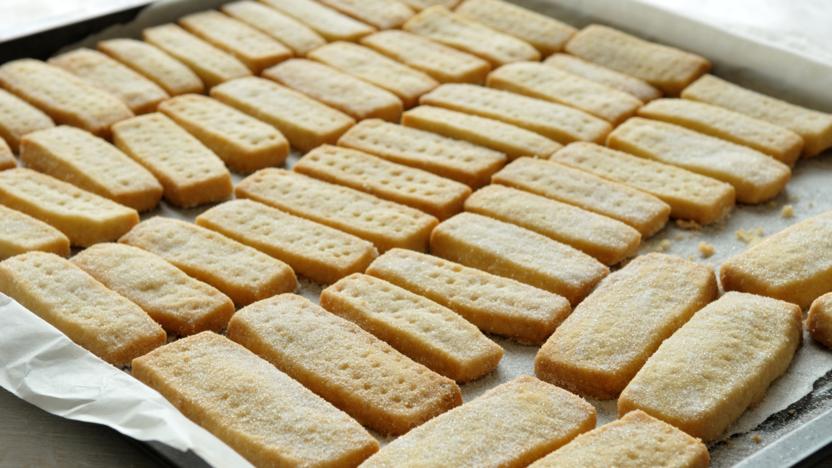 Ingredients 125g/4oz butter55g/2oz caster sugar, plus extra to finish180g/6oz plain flourMethodHeat the oven to 190C/375F/Gas 5.Beat the butter and the sugar together until smooth.Stir in the flour to get a smooth paste. Turn on to a work surface and gently roll out until the paste is 1cm/½in thick.Cut into rounds or fingers and place onto a baking tray. Sprinkle with caster sugar and chill in the fridge for 20 minutes.Bake in the oven for 15-20 minutes, or until pale golden-brown. Set aside to cool on a wire rack.///////////////////////////////////////////////////////////////////////////////////////////////Week 2 – Task 1Instructions on how to navigate the task on your computerBBC BitesizeSecondary England KS3Subject: Design TechnologyFood TechnologyHow processed cheese is made 6 minutes and 21 secondsExplain how cheese is made; break this task down into steps like a recipeWhat is used to separate the milk into the two parts?What are curds and whey?Name 2 good bacteria’s (CHALLENGE)Explain the difference between regular cheese and processed cheese* * * * * * * * * * * * * * * * * * * * * * * * * * * * * * * * * * * * * * * * * * * * * * * * * * * * * * * *Week 2 – Task 2Instructions on how to navigate the task on your computer•	BBC Bitesize•	Secondary •	England KS3•	Subject: Biology•	Nitrogen, digestion and excretion•	What is a healthy diet? 1 minute and 16 secondsTask – Written task Explain what a healthy diet is and explain what is needed in that healthy diet. (150 words)Scroll Down – have a go at the quiz, write the questions and your answers down on paperScroll down – What is digestionMake notes on the 1 minute 57 second clip, bullet points would be fine. Scroll down and you will find some written text to help you with this.Complete the digestion Quiz; write down the questions and your answers.What is coeliac disease? Explain in detail.* * * * * * * * * * * * * * * * * * * * * * * * * * * * * * * * * * * * * * * * * * * * * * * * * * * * * * * *Week 2 – Task 3 (ONLY complete the cooking task if you have the ingredients and are being supervised)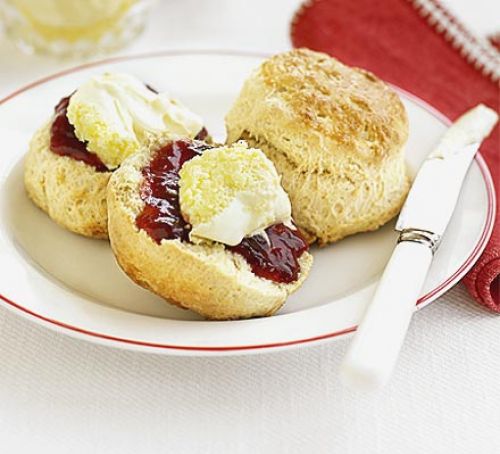 Scones 	Makes 490g self-raising flour, plus more for dustingPinch salt¼  tsp baking powder20g butter, cut into cubes1 tbsp caster sugar45ml milksqueeze lemon juice beaten egg, to glazejam and clotted cream, to serveMethod  Heat oven to 220C. Tip the flour into a large bowl with the salt and baking powder, then mix. Add the butter, then rub in with your fingers until the mix looks like fine crumbs. Stir in the sugar.Put the milk into a jug and heat in the microwave for about 30 secs until warm, but not hot. Add the vanilla and lemon juice, then set aside for a moment. Put a baking sheet in the oven.Make a well in the dry mix, then add the liquid and combine it quickly with a cutlery knife – it will seem pretty wet at first. Scatter some flour onto the work surface and tip the dough out. Dredge the dough and your hands with a little more flour, then fold the dough over 2-3 times until it’s a little smoother. Pat into a round tin about 4cm deep.Take a 5cm cutter (smooth-edged cutters tend to cut more cleanly, giving a better rise) and dip it into some flour. Plunge into the dough, then repeat until you have four scones. You may need to press what’s left of the dough back into a round to cut out another four.Brush the tops with beaten egg, then carefully place onto the hot baking tray.Bake for 10 mins until risen and golden on the top.///////////////////////////////////////////////////////////////////////////////////////////////Week 3 – Task 1Instructions on how to navigate the task on your computerBBC BitesizeSecondary England KS3Subject: Design TechnologyFood TechnologyHow pre-cooked rice is made safe to eat 4 minutes and 42 secondsTask – Note taking (being able to source relevant information from the information provided)Take notes on the clip, this is easier done as bullet pointsWhy is nitrogen gas used, why is this so important? (CHALLENGE)What is the toxin in rice?Explain what MAP is and how it is used in packaging food and keeping food safe.Name 3 different types of food poisoning.Explain what sterilisation is.* * * * * * * * * * * * * * * * * * * * * * * * * * * * * * * * * * * * * * * * * * * * * * * * * * * * * * * *Week 3 – Task 2Instructions on how to navigate the task on your computer•	BBC Bitesize•	Secondary •	England KS3•	Subject: Biology•            Health and disease      What is MalnutritionTask – Extended written taskIn your own words explain what malnutrition is using the clip and the text.Explain the following within your textAnaemiaBlindnessScurvyAcute and chronic malnutritionHealth problems associated with obesityExplain how to tackle malnutrition* * * * * * * * * * * * * * * * * * * * * * * * * * * * * * * * * * * * * * * * * * * * * * * * * * * * * * * *Week 3 – task 3 (ONLY complete the cooking task if you have the ingredients and are being supervised)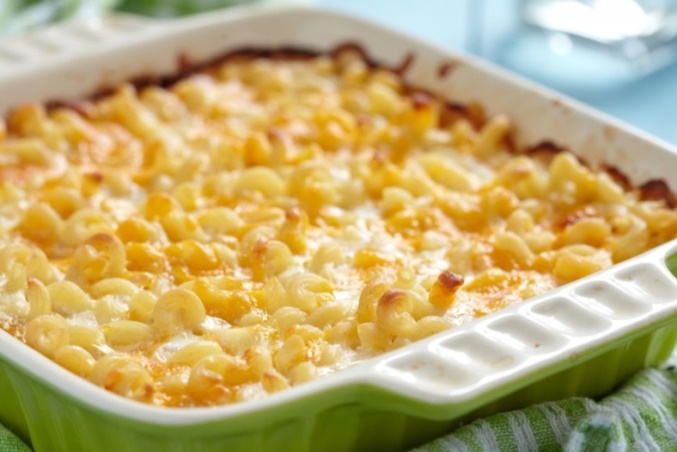 Macaroni Cheese 250g macaroni1 tbsp butter1 tbsp plain flour450ml milkcheddar cheese, grated1 tsp black pepper1 tsp mustard powderMethod Cook the macaroni according to the packet instructions and drain when cookedHeat the butter (or margarine) and when melted, add a generous tablespoon of plain flour and mix it inAdd some black pepper and a little nutmeg or mustard powder - cook on a low heat, stirring all the time, for about 30-60 secondsAdd the milk a little at a time and mix well with a whisk - you should end up using about 450ml of milkBring to the boil, stirring all the time, to thicken the sauce, then add a big handful of grated cheddar cheese to make it a cheese sauceAdd the drained pasta to the cheese sauce and stir wellServe straight away or put into an oven proof dish, grate some more cheese over and bake at 180'C/Gas mark 5 for 10 minutes///////////////////////////////////////////////////////////////////////////////////////////////Week 4 – Task 1Instructions on how to navigate the task on your computerBBC BitesizeSecondary England KS3Subject: Design TechnologyFood TechnologyHow milk is homogenised and pasteurised 6 minutes and 26 secondsTask – EXTENDED WRITTEN TASK Explain the term and the process of homogenisation, explain the before and after slides shown under the microscope (in detail)Why is milk homogenised?Explain what pasteurisation is, be clear about the temperatures and explain why, why does the milk stay fresher for longer?* * * * * * * * * * * * * * * * * * * * * * * * * * * * * * * * * * * * * * * * * * * * * * * * * * * * * * * *Week 4 – Task 2Draw the chart below and fill it inExplain what is meant by the term ‘Carbon Footprint’* * * * * * * * * * * * * * * * * * * * * * * * * * * * * * * * * * * * * * * * * * * * * * * * * * * * * * * *Week 4 – Task 3 (ONLY complete the cooking task if you have the ingredients and are being supervised)Beef meatballs in tomato sauce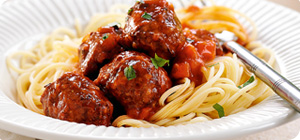 200g Minced Beef30g dry breadcrumbs¼ onion, grated1tbsp grated parmesan½ garlic clove½ tbsp. chopped parsley½ egg Salt and pepperPlain flour for dredgingVegetable oil for fryingMethodCombine the beef, b _ _ _ _ _ _ _ _ _ s, onions, garlic, herbs, eggs, salt and pepper in a m_ _ _ _ g bowl. Shape into 5 meatballs, toss in f _ _ _ r.Heat oil in a frying pan, cook the m _ _ _ _ _ _ _ s until cooked through and b _ _ _ _ _ d all over. Add the passata and s _ _ _ _r for 10 m _ _ _ _ _ s.S _ _ _ e with p _ _ _ a.///////////////////////////////////////////////////////////////////////////Week 5 – Task 1Instructions on how to navigate the task on your computerBBC BitesizeSecondary England KS3Subject: Design TechnologyFood TechnologyWhy keep broccoli chilled 3 minutes and 27 secondsTask – case study (use of information to explain the process of chilling on food)Pick 1 other product that you know needs to be chilled and explain some of the scientific reasons for chilling, state the temperatures for chilling and the benefits of this processDraw and complete the chart below with as much detail as you can think ofMake a list of other methods of preserving foods and state how they are preserved* * * * * * * * * * * * * * * * * * * * * * * * * * * * * * * * * * * * * * * * * * * * * * * * * * * * * * * * Week 5 – Task 2BBC BitesizeSecondary England KS3Subject: Design TechnologyFood TechnologyWhy keep broccoli chilled 3 minutes and 27 secondsHow sugar is refined 3 minutes and 33 secondsTask - Answer the following questions (fact finding and data extraction from a clip)What is sugar made from?What else is sugar made from? (CHALLNGE)Why is sugar white?Explain the key wordsExtractionFiltered Stew Impurities Evaporation Centrifuge * * * * * * * * * * * * * * * * * * * * * * * * * * * * * * * * * * * * * * * * * * * * * * * * * * * * * * * * Week 5 – Task 3 (ONLY complete the cooking task if you have the ingredients and are being supervised) 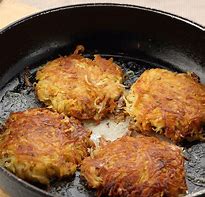 Potato and Cheese  Rostis2 red or waxy  potatoes50g strong cheddar1 red onion3 tablespoons vegetable oilparsleyTomato ketchup for dippingSalt and pepperOptionall extras1 tbps sweetcorn½  chilliMethod 1.	Boil the potatoes for 20 minutes2.	Finely chop the onion3.	Grate the potatoes into a  bowl4.	Grate the cheese and add to the potatoes5.	Season with salt and pepper6.	Make four balls of equal size and shape them into patties7.	Brush each rosti with oil and dry fry until golden brown///////////////////////////////////////////////////////////////////////////////////////////////Week 6 – Task 1Instructions on how to navigate the task on your computerBBC BitesizeSecondary England KS3Subject: ChemistryChemical reactions and testsHow to turn starch into glucose 1 minute and 8 secondsTask – Have a go at the CREAM CRACKER taskExplain the termsStarch useing examplesAmylaseExplain how glucose is made* * * * * * * * * * * * * * * * * * * * * * * * * * * * * * * * * * * * * * * * * * * * * * * * * * * * * * * *Week 6 – Task 2Instructions on how to navigate the task on your computer•	BBC Bitesize•	Secondary •	England KS3•	Subject: Chemistry•	Chemical reactions and tests       How to make breadTask – Written and research taskExplain How to make bread (title) using the 2 minute clip. Write this like the method of a recipe  in numbered stages.What is the purpose of the yeast ?What is the purpose of the sugar and the flour?Which gas is made?Explain the term proving (CHALLENGE)What chemical reaction happens in the oven (CHALLENGE)* * * * * * * * * * * * * * * * * * * * * * * * * * * * * * * * * * * * * * * * * * * * * * * * * * * * * * * *Week 6 – Task 3 (ONLY complete the cooking task if you have the ingredients and are being supervised)American style pancakes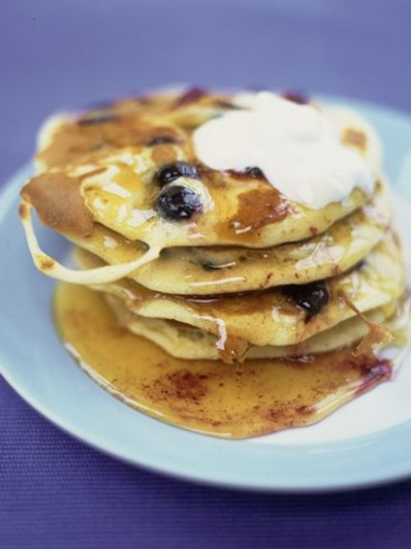 Ingredients3 large free-range eggs 115 g plain flour 1 heaped teaspoon baking powder 140 ml milkMethod First separate the eggs, putting the whites into one bowl and the yolks into another. Add the flour, baking powder and milk to the yolks and mix to a smooth thick batter. Whisk the whites with 1 pinch of sea salt until they form stiff peaks, then fold into the batter – it is now ready to use.Heat a non-stick pan over a medium heat, pour some of the batter into the pan and cook for a couple of minutes, or until it starts to look golden and firm. At this point sprinkle your chosen flavouring (see below) onto the uncooked side before loosening with a spatula and flipping the pancake over. Continue frying until both sides are golden./ KS3 BIOLOGY – NUTRITION, DIGESTION AND EXCRETION / HEALTH AND DISEASEBenefits of buying locally sourced foodsBenefits of buying seasonal fruit and vegetablesBenefits of refrigerating foodsSome bad points about refrigerationMethod of preserving How they are preserved